Ҡ А Р А Р                                                               РЕШЕНИЕ      30 ноябрь  2023 й.                         № 197                     30 ноября 2023 г.Об исключении объекта из Перечня муниципального имущества, предоставляемого во владение и (или) пользование субъектам малогои среднего предпринимательства, организациям, образующим инфраструктуру поддержки субъектов малого и среднего предпринимательства и физическим лицам, не являющимся индивидуальными предпринимателями и применяющим специальный налоговый режим «Налог на профессиональный доход»    Руководствуясь  Федеральным законом  от 06.10.2003 №131-ФЗ «Об общих принципах организации местного самоуправления в Российской Федерации,  Федеральным законом от 24.07.2007 №209-ФЗ О развитии малого и среднего предпринимательства в Российской Федерации, в  соответствии с решением Совета сельского поселения Старокуручевский сельсовет муниципального района Бакалинский район Республики Башкортостан от 08.09.2021 г. №45  «Об утверждении порядка формирования, ведения, обязательного опубликования перечня муниципального имущества в целях предоставления во владение и (или) в пользование на долгосрочной основе  субъектам малого и среднего предпринимательства, организациям, образующим инфраструктуру поддержки субъектов малого и среднего предпринимательства и физическим лицам, не являющимся индивидуальными предпринимателями и применяющим специальный налоговый режим «Налог на профессиональный доход» на территории сельского поселения Старокуручевский сельсовет муниципального района Бакалинский район Республики Башкортостан, в соответствии с Решением сельского поселения Старокуруческий сельсовет муниципального района Бакалинский район Республики Башкортостан от 21.11.2018 г. №242  «Об утверждении перечня муниципального имущества Сельского поселения Старокуручевский сельсовет муниципального района Бакалинский район Республики Башкортостан, свободного от прав третьих лиц (за исключением имущественных прав субъектов  малого и среднего предпринимательства)» в связи с тем, что в течение 5 лет со дня включения сведений о муниципальном имуществе в Перечень от субъектов МСП не поступило ни одной заявки на участие в аукционе (конкурсе) на право заключения договора аренды,    Совет сельского поселения Старокуручевский сельсовет муниципального района Бакалинский район Республики Башкортостан,    РЕШИЛ:    1.Исключить из Перечня муниципального имущества, предоставляемого во владение и (или) в пользование на долгосрочной основе  субъектам малого и среднего предпринимательства, организациям, образующим инфраструктуру поддержки субъектов малого и среднего предпринимательства и физическим лицам, не являющимся индивидуальными предпринимателями и применяющим специальный налоговый режим «Налог на профессиональный доход» для последующего включения в прогнозный план приватизации Сельского поселения Старокуручевский сельсовет муниципального района Бакалинский район Республики Башкортостан:     - нежилое здание с кадастровым номером 02:07:180601:1714, площадью 1329,93 кв. м, расположенное по адресу: Респ.Башкортостан, Бакалинский район, с.Старокуручево, ул.Центральная, д.10.Председатель Совета сельского поселенияСтарокуручевский сельсовет муниципального района Бакалинский район Республики Башкортостан                          И.М.МаннаповБашҡортостан РеспубликаһыРеспублика БашкортостанБакалы районы муниципаль районының Иске Корос  ауыл советы 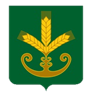 ауыл биләмәһе Советы452654, Иске Корос  ауылы,Узэк урамы,23 Тел. 8(34742)2-44-35Совет сельского поселения Старокуручевский сельсовет муниципального района Бакалинский район Республики Башкортостан452654, село Старокуручево, ул.Центральная ,23 Тел. 8(34742)2-44-35